Home Learning – Cuddington and Dinton C of E Primary SchoolYear 1 – Daily Lesson Plans – Week 2Day 1 Day 2 Day 3 – start adding work from this dayDay 4Day 5Lesson 1Phonics and Spelling Please go through the Phase 3 speed sounds. A video link for these is provided below. Phonics Phase 3 guided Speed Sounds - YouTubeToday you will be recapping the phoneme /ar/ written as /ar/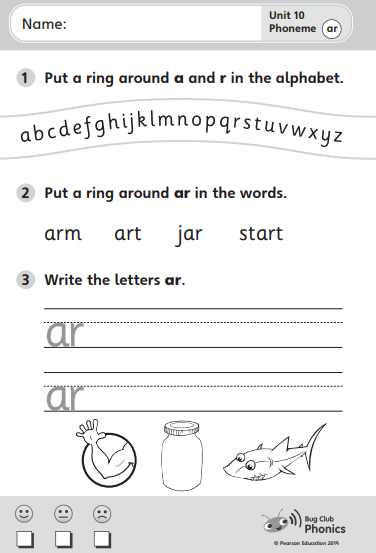 Please also practise your weekly spellings.Lesson 2 MathsLO: Can I use ordinal numbers correctly?Please follow the link below for this lesson. Aut1.4.3 - Ordinal numbers on Vimeo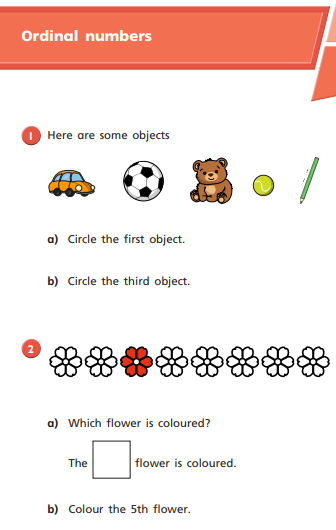 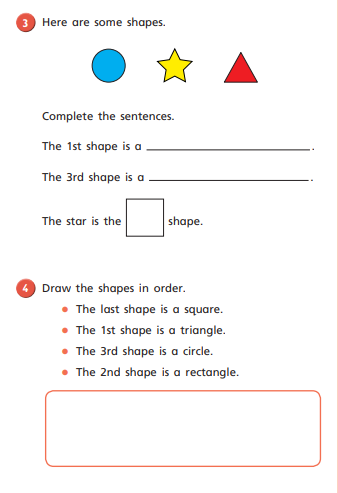 Lesson 3EnglishLO: Can I use my phonics to spell?During the Autumn term, we are practising our sentence writing and ensuring we are using capital letters, full stops and spelling using our phonics knowledge. For today’s lesson, I would like you to write sentences using the words from your spelling list. You must write at least 3 sentences and ensure you have included a capital letter, full stop and sounded out the words whilst spelling. Lesson 4PE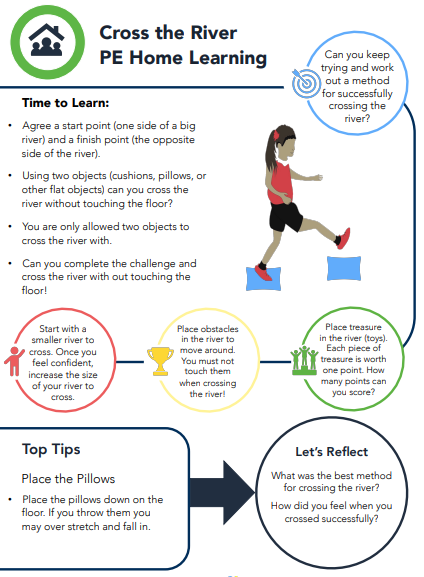 Lesson 1Phonics and spellingPlease go through the Phase 3 speed sounds. A video link for these is provided below. Phonics Phase 3 guided Speed Sounds - YouTubeToday you will be recapping the phoneme /or/ written as /or/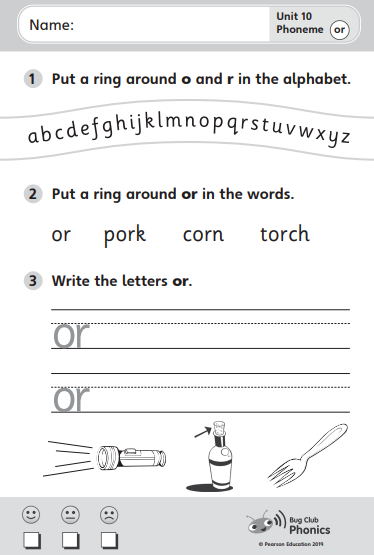 Please also practise your weekly spellings.Lesson 2EnglishLO: Can I use adjectives within my writing?Last week, you identified nouns and then described them. Today, I would like you to focus on adjectives again.Walk around your house and label different nouns with adjectives that describe them. For example, on your sofa you could label it as ‘comfy’, ‘soft’, ‘cosy’ etc. You can have help writing these word from an adult if you need to. Lesson 3Maths LO: Can I use a number line?Please follow the link below for this lesson. Aut1.4.4 - The number line on Vimeo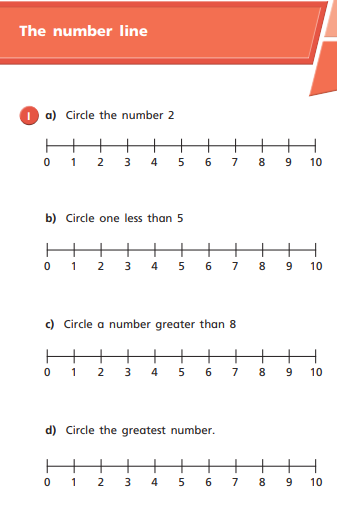 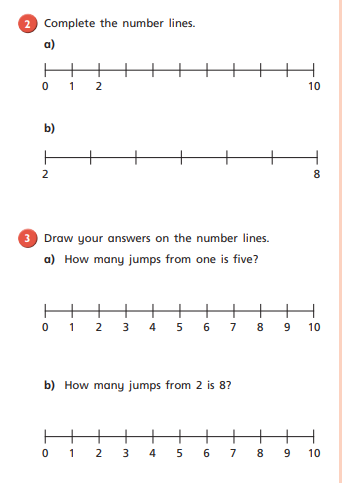 Lesson 4Outdoor learningLO: Can I tie a knot?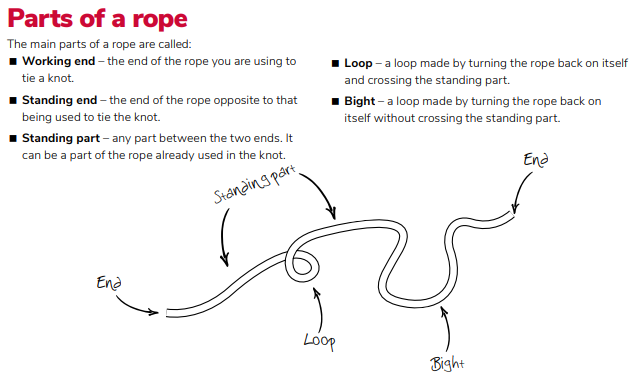 Task: please practise the knot below. 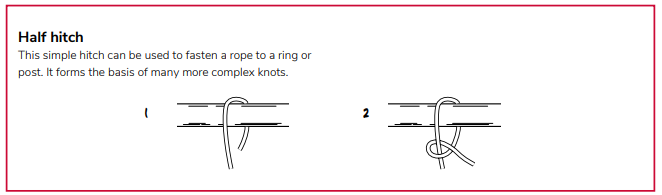 Lesson 1Phonics and Spelling Please go through the Phase 3 speed sounds. A video link for these is provided below. Phonics Phase 3 guided Speed Sounds - YouTubeToday you will be recapping the phoneme /ur/ written as /ur/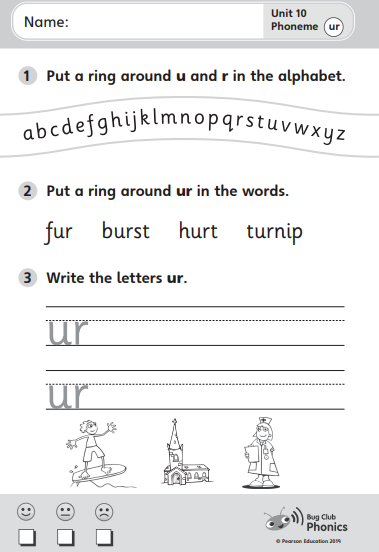 Please also practise your weekly spellings.Lesson 2MathsLO: Can I discuss maths problems?Please answer the following questions. The answers can either be discussed or written down. 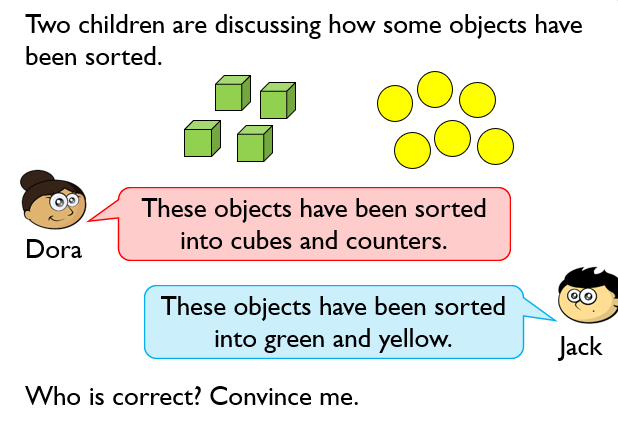 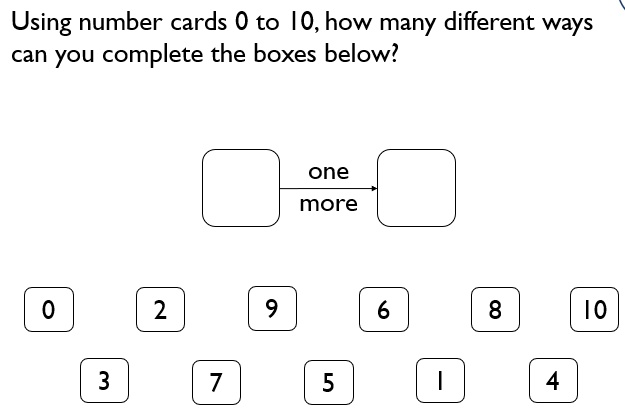 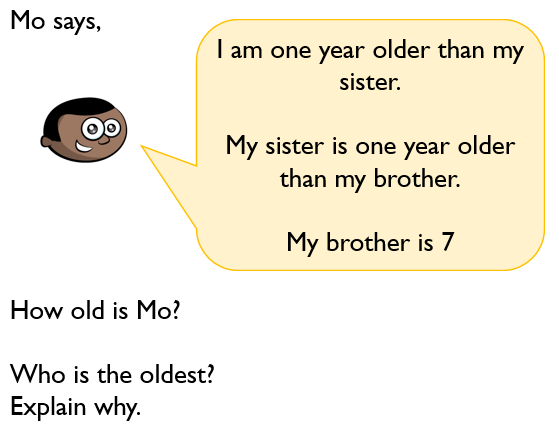 Lesson 3EnglishLO: Can I read sentences using my phonics knowledge?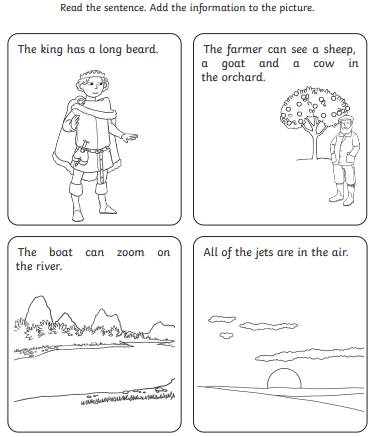 Lesson 4Computing LO: Can I practise my typing skills?Please practise level one from the website below. Dance Mat Typing - BBC BitesizeLesson 1Phonics and Spelling Please go through the Phase 3 speed sounds. A video link for these is provided below. Phonics Phase 3 guided Speed Sounds - YouTubeToday you will be recapping the phoneme /ow/ written as /ow/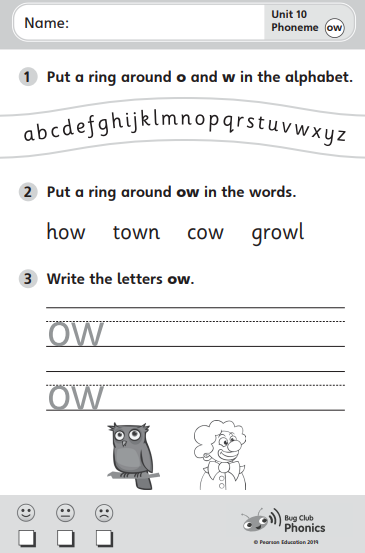 Please also practise your weekly spellings.Lesson 2English LO: Can I read sentences using my phonics knowledge?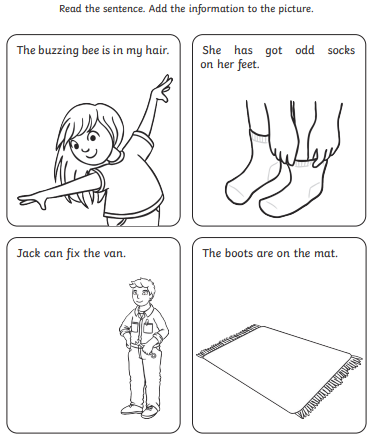 Lesson 3Maths LO: Can I discuss maths problems?Please 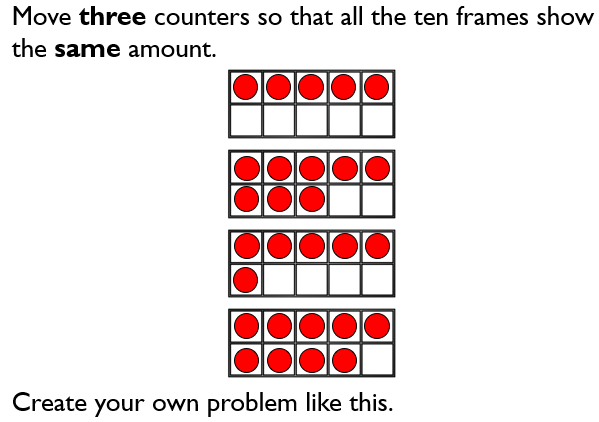 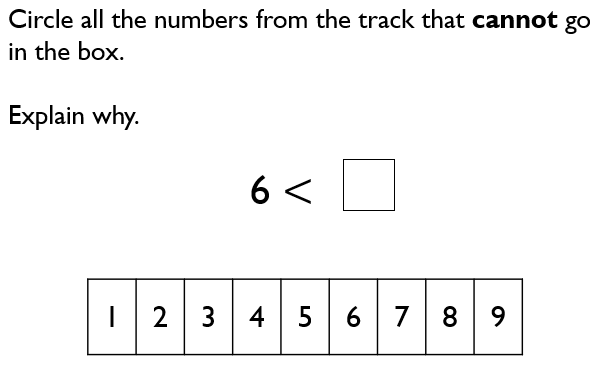 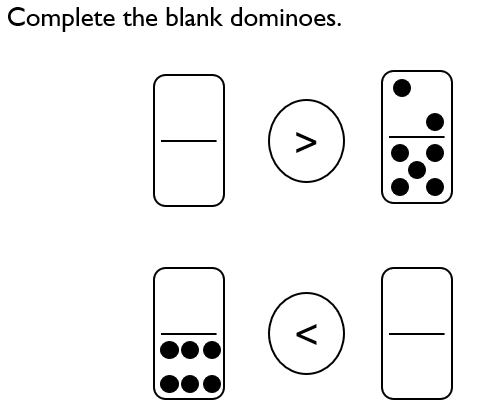 Lesson 4ArtLO: Can I construct a model out of 2D shapes?For this lesson, please start by naming the shapes below. Task: draw your own 2D shapes, like above, then try to create a model with them. You can add other features but you must include some 2D shapes. Lesson 1Phonics and SpellingPlease go through the Phase 3 speed sounds. A video link for these is provided below. Phonics Phase 3 guided Speed Sounds - YouTubeToday you will be recapping the phoneme /oi/ written as /oi/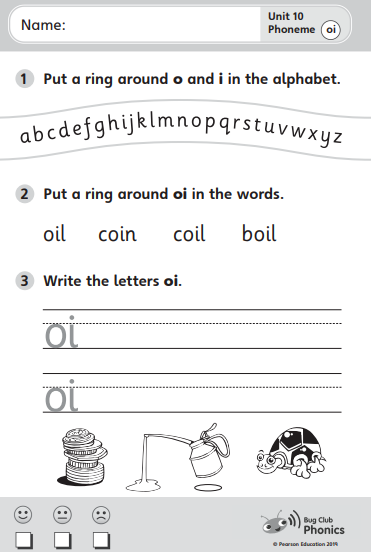 Please also practise your weekly spellings.Lesson 2Maths LO: Can I show my knowledge of the < > and = symbols?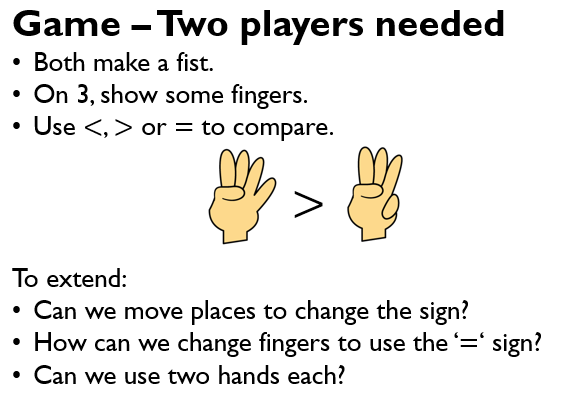 Lesson 3EnglishLO: Can I discuss and write ideas about an image?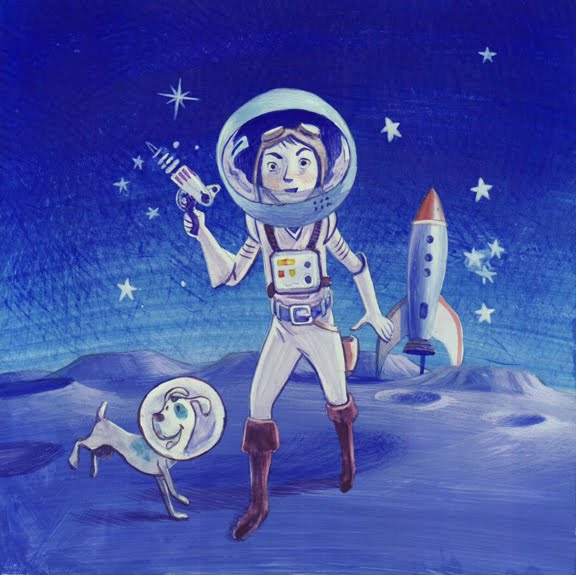 Task 1: Discuss the questions below.What can you see here?Where are they? How do you know?Where did they come from?Why did they come to the moon?What equipment does the man have? Why does he need it?Do you think the dog enjoys being on the moon? Why? What about the man?How long do you think they’ll stay?What will they do here?Will anyone else join them?Task 2: Can you write some of your ideas down? You could write key words or you could write sentences. Lesson 4PE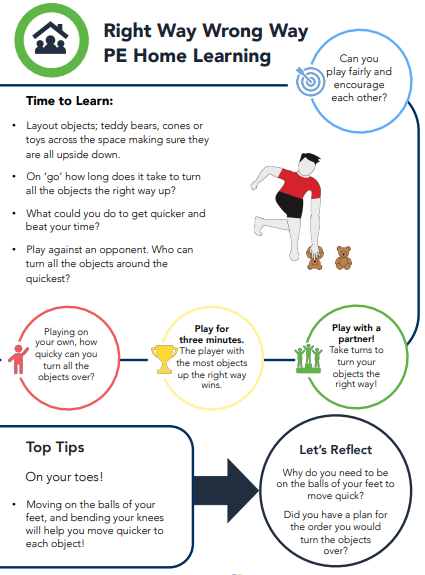 